«Приложение 14к постановлению администрации города № 247п от 09.10.2014»Схема размещения рекламных конструкцийв г. Дивногорске, садовое общество «Ручеек»                                                                                                                                                                            1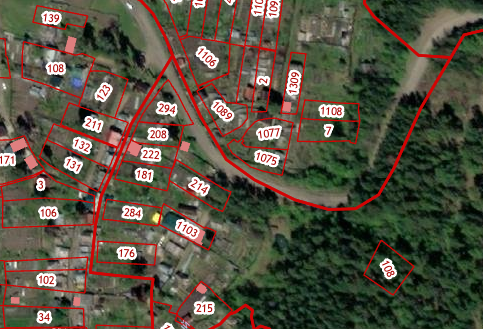 ПримечаниеПримечание№п/пВид конструкцииАдрес рекламного места ОписаниеГабариты рекламной конструкции, мРазмер рекламного поля, мФундаментОстеклениеОсвещениеГрафическое изображение1Щит (билборд)г. Дивногорск, садовое общество «Ручеек», в районе земельного участка с кадастровым номером 24:46:0501001:214Отдельно стоящая на земле рекламная конструкция, состоящая из фундамента, каркаса, информационного поля Внешние габариты рекламной конструкции 6х3 м, Высота опоры 4,5м6,0 х 3,0Фундамент заглубленныйНе имеетсяНе имеетсяНомер на схемеАдрес рекламного местаТип конструкции1г. Дивногорск, п. Манский, район ул. Красноярской, земельный участок с кадастровым номером 24:46:5001005:14Рекламный щит с размером информационного поля 6,0 x 3,0 м 